บทที่ 4การวางแผนด้านพลังงาน (Energy Planning)เนื้อหาในบทนี้จะกล่าวถึงแนวทางในการปฏิบัติการวางแผนด้านพลังงาน (ข้อกำหนด 4.4) และแนวทางการปฏิบัติในการพัฒนาต่อยอดจากการจัดการพลังงานตามกฎหมายสู่มาตรฐานสากล รวมทั้งตัวอย่างเอกสารที่จำเป็นเพื่อนำไปประยุกต์ใช้ให้สอดคล้องกับข้อกำหนดดังกล่าวรูปที่ 4-1 แผนภาพแสดงกระบวนการวางแผนด้านพลังงานแนวทางการปฏิบัติตามข้อกำหนด 4.4.1 ข้อกำหนดทั่วไป (General)องค์กรต้องดำเนินการและจัดทำระเบียบปฏิบัติการของกระบวนการวางแผนด้านพลังงาน (Energy Planning Procedure) ซึ่งแสดงถึงกระบวนการ ขั้นตอนในการปฏิบัติ และผู้ดำเนินการในการวางแผนด้านพลังงาน ทั้งนี้การวางแผนด้านพลังงานจะต้องสอดคล้องกับนโยบายพลังงานและนำไปสู่กิจกรรมการปรับปรุงสมรรถนะด้านพลังงานอย่างต่อเนื่องตัวอย่าง ระเบียบปฏิบัติงาน “เรื่องการวางแผนและทบทวนด้านพลังงาน” แสดงในภาคผนวก ข.3แนวทางการปฏิบัติตามข้อกำหนด 4.4.2 ข้อกำหนดกฎหมายและข้อกำหนดอื่น ๆ(Legal Requirements and Other Requirements)รูปที่ 4-2 แผนภาพแสดงการดำเนินการตามข้อกำหนด 4.4.2 (ข้อกำหนดกฎหมายและข้อกำหนดอื่น ๆ (Legal Requirements and Other Requirements))องค์กรควรจัดทำระเบียบปฏิบัติงาน เรื่องกฎหมายและข้อกำหนดอื่น ๆ เพื่อแสดงขั้นตอนและผู้รับผิดชอบในการดำเนินการ ตลอดจนวิธีการเข้าถึงและการตรวจสอบความเป็นปัจจุบัน (Update) ของกฎหมายและข้อกำหนดอื่น ๆ ในเรื่องของลักษณะการใช้พลังงาน ปริมาณการใช้พลังงาน และประสิทธิภาพด้านพลังงาน
ที่เกี่ยวข้องกับองค์กร หมายเหตุสิ่งที่จำเป็นและมีความสำคัญยิ่งคือการพิจารณารายละเอียดและวัตถุประสงค์ของกฎหมายและข้อกำหนด
ที่เกี่ยวข้องกับลักษณะการใช้พลังงาน ปริมาณการใช้พลังงาน และประสิทธิภาพด้านพลังงาน ขององค์กรว่ามีความจำเป็นต้องนำมาบังคับใช้ในขอบข่ายของระบบการจัดการพลังงาน  โดยที่ผ่านมามีกฎหมายและข้อกำหนดที่เกี่ยวข้องใน 4 ลักษณะดังนี้ กฎหมายและข้อกำหนดที่เกี่ยวข้องโดยตรงกับระบบการจัดการพลังงานและมีผลอย่างมีนัยสำคัญต่อสมรรถนะพลังงานขององค์กร เช่น พระราชบัญญัติการส่งเสริมการอนุรักษ์พลังงาน (ฉบับที่ 2) พ.ศ.2550 ในบางมาตรา กฎกระทรวงกำหนดมาตรฐาน หลักเกณฑ์ และวิธีการจัดการพลังงานในโรงงานควบคุมและอาคารควบคุม พ.ศ. 2552 ทั้งฉบับ เป็นต้น กฎหมายและข้อกำหนดที่เกี่ยวข้องเหล่านี้ต้องนำมา
ขึ้นทะเบียน และนำไปสู่การปฏิบัติอย่างครบถ้วนกฎหมายและข้อกำหนดที่เกี่ยวข้องกับลักษณะการใช้พลังงาน แต่ไม่มีผลอย่างมีนัยสำคัญต่อสมรรถนะพลังงานขององค์กร เช่น พระราชบัญญัติการพัฒนาและส่งเสริมพลังงาน พ.ศ. 2535 และพระราชกฤษฎีกากำหนดพลังงานควบคุม พ.ศ. 2536 กำหนดให้พลังงานไฟฟ้าซึ่งมีขนาดการผลิตรวมของแต่ละแหล่งผลิตตั้งแต่ 200 กิโลโวลต์แอมแปร์ขึ้นไป เป็นพลังงานควบคุม ดังนั้นถ้าองค์กรใดมีการติดตั้งเครื่องกำเนิดไฟฟ้าขนาดตั้งแต่ 200 กิโลโวลต์แอมแปร์ขึ้นไป ต้องดำเนินการขออนุญาตผลิตพลังงานควบคุม เป็นต้น กฎหมายและข้อกำหนดที่เกี่ยวข้องโดยตรงกับระบบการจัดการพลังงานและมีผลอย่างมีนัยสำคัญต่อสมรรถนะพลังงานขององค์กร แต่จะนำมาบังคับใช้ในบางกรณี เช่น กฎกระทรวง เรื่อง กำหนดประเภท หรือขนาดของอาคาร และมาตรฐาน หลักเกณฑ์ และวิธีการในการออกแบบอาคารเพื่อการอนุรักษ์พลังงาน พ.ศ. 2552 ซึ่งบังคับใช้ในกรณีการก่อสร้างหรือดัดแปลงอาคารที่มีขนาดพื้นที่รวมกันทุกชั้น
ในหลังเดียวกันตั้งแต่ 2,000 ตร.ม.ขึ้นไป ต้องมีการออกแบบเพื่อการอนุรักษ์พลังงาน เป็นต้น กฎหมายและข้อกำหนดที่เกี่ยวข้องกับอุปกรณ์ประสิทธิภาพสูง แต่ไม่มีผลต่อการบังคับใช้กับระบบการ
จัดการพลังงานและไม่มีผลอย่างมีนัยสำคัญต่อสมรรถนะพลังงานขององค์กร เช่น กฎกระทรวงกำหนดกระติกน้ำร้อนไฟฟ้าที่มีประสิทธิภาพสูง พ.ศ. 2552  กฎกระทรวงกำหนดเครื่องปรับอากาศที่มีประสิทธิภาพสูง พ.ศ. 2552 เป็นต้น เนื่องจากกฎกระทรวงฯ เหล่านี้มีวัตถุประสงค์เพื่อใช้เป็นข้อแนะนำต่อผู้ผลิตและผู้จำหน่ายอุปกรณ์ในการส่งเสริมด้านประสิทธิภาพพลังงานและส่งเสริมการอนุรักษ์พลังงาน ซึ่งออกตามมาตรา 23 วรรคหนึ่งและวรรคสาม ของพระราชบัญญัติการส่งเสริมการอนุรักษ์พลังงาน พ.ศ.2535 แก้ไขเพิ่มเติม พ.ศ. 2550 ในบางกรณีจะกล่าวอ้างว่าต้องนำมาเป็นเกณฑ์ด้านสมรรถนะพลังงาน
ในการจัดซื้ออุปกรณ์ใหม่ในองค์กรซึ่งองค์กรสามารถดำเนินการได้อยู่แล้วในทางปฏิบัติโดยไม่มีความจำเป็นต้องนำมาขึ้นทะเบียนกฎหมายขององค์กรเนื่องจากองค์กรไม่ได้ถูกบังคับให้ปฏิบัติตามกฎกระทรวง เหล่านี้ อีกทั้งมีความยุ่งยากในการดำเนินการและไม่สอดคล้องกับความต้องการของข้อกำหนด 4.2.2 และไม่สอดคล้องกับวัตุประสงค์ของการออกกฎกระทรวงฯ ดังกล่าวด้วยตัวอย่าง ระเบียบปฏิบัติงาน “เรื่องกฎหมายและข้อกำหนดอื่น ๆ” แสดงในภาคผนวก ข.1วิธีการเข้าถึงและการตรวจสอบความเป็นปัจจุบัน (Update) ของกฎหมายด้านพลังงานสามารถเข้าไปดูได้
ที่เว็บไซด์ของหน่วยงานราชการที่เกี่ยวข้องตัวอย่างเช่นเว็บไซต์ของสำนักงานราชกิจจาณุเบกษา (www.ratchakitchs.soc.go.th)เว็บไซต์ของกรมพัฒนาพลังงานทดแทนและอนุรักษ์พลังงาน (www.dede.go.th)เว็บไซต์ของกรมโรงงานอุตสาหกรรม (www.diw.go.th)3. 	จัดทำทะเบียนกฎหมายและสรุปสาระสำคัญของกฎหมายในส่วนที่องค์กรจะต้องดำเนินการและปฏิบัติตัวอย่าง “ทะเบียนกฎหมายและข้อกำหนดอื่น ๆ ด้านพลังงาน” แสดงในภาคผนวก ข.2ควรติดตามความเป็นปัจจุบันของกฎหมายเป็นระยะ ๆ เช่น ทุก 1 เดือน เพื่อตรวจสอบว่ามีการเปลี่ยนแปลงหรือยกเลิกหรือมีกฎหมายด้านพลังงานใหม่ ๆ ที่เกี่ยวข้องกับองค์กรหรือไม่แนวทางการปฏิบัติตามข้อกำหนด 4.4.3 การทบทวนด้านพลังงาน (Energy Review)รูปที่ 4-3 แผนภาพแสดงการดำเนินการตาม ข้อกำหนด 4.4.3 (การทบทวนด้านพลังงาน (Energy Review))ขอบเขตของการทบทวนด้านพลังงานต้องครอบคลุมกิจกรรมต่าง ๆ ด้านพลังงานทั้งหมดที่องค์กรสามารถควบคุมได้ภายในขอบข่ายและขอบเขตที่ขอการรับรอง เช่น การใช้พลังงานไฟฟ้าและเชื้อเพลิงในกระบวนการผลิต การใช้เชื้อเพลิงสำหรับรถโฟล์คลิฟท์ในโรงงาน โดยองค์กรต้องนำข้อมูลการใช้พลังงานมาทบทวนด้านพลังงานด้วย แต่ถ้าเป็นการใช้เชื้อเพลิงในการขนส่งสินค้าหรือการขนส่งวัตถุดิบนอกขอบข่ายและขอบเขตของการขอการรับรองนั้น องค์กรสามารถเลือกนำกิจกรรมดังกล่าวเข้าร่วมในการทบทวนด้านพลังงานหรือไม่ขึ้นอยู่กับความต้องการและข้อกำหนดขององค์กรข้อมูลด้านพลังงานที่ใช้ในการทบทวนด้านพลังงาน สามารถเริ่มจากข้อมูลเบื้องต้นที่องค์กรมีอยู่ หรือ อาจใช้ข้อมูลจากผลการศึกษาด้านวิศวกรรม หรือ ข้อมูลจากการดำเนินการตรวจวัดด้านพลังงาน (Energy Audits / ISO 50002 First edition 2014-07-01 Energy Audits — Requirements with Guidance for Use)ต้องจัดทำระเบียบปฏิบัติงาน เรื่องการวางแผนและทบทวนด้านพลังงาน เพื่อแสดงขั้นตอน วิธีการและเกณฑ์ รวมถึงผู้รับผิดชอบในการดำเนินการ ตลอดจนช่วงเวลาในการวางแผนและทบทวนด้านพลังงาน ตัวอย่าง ระเบียบปฏิบัติงาน “เรื่องการวางแผนและทบทวนด้านพลังงาน” แสดงในภาคผนวก ข.3	ทั้งนี้กระบวนการในการดำเนินการทบทวนด้านพลังงานมีดังนี้3.1 	ดำเนินการชี้บ่งแหล่งพลังงานที่องค์กรใช้อยู่ในปัจจุบันภายในขอบข่ายและขอบเขตที่ขอการรับรองฯ เช่น- 	พลังงานไฟฟ้าที่ใช้ในระบบการผลิต การบริการ และระบบสนับสนุนการผลิตและการบริการ   ต่าง ๆ เช่น กระบวนการฉีดพลาสติก ห้องเย็น ระบบอากาศอัด สำหรับโรงงานควบคุม ระบบปรับอากาศ และระบบแสงสว่าง สำหรับอาคารควบคุม เป็นต้น-	เชื้อเพลิงที่ใช้สำหรับพลังงานความร้อนในกระบวนการผลิต เช่น น้ำมันเตา ถ่านหิน หรือเชื้อเพลิง
ชีวมวล เป็นต้น เชื้อเพลิงที่ใช้ในระบบการขนส่งผลิตภัณฑ์ หรือการบริการ ในขอบข่ายที่ขอการรับรอง เช่น น้ำมัน ดีเซล ก๊าซปิโตรเลี่ยมเหลว (LPG)  และ ก๊าซธรรมชาติ (NG) เป็นต้น- 	พลังงานทดแทนต่าง ๆ เช่น พลังงานแสงอาทิตย์ พลังงานชีวมวล เป็นต้นหมายเหตุ 	อาจชี้บ่งรายละเอียดเพิ่มเติมเช่น หมายเลขผู้ใช้ไฟฟ้า หมายเลขเครื่องวัดไฟฟ้า ประเภทผู้ใช้ไฟฟ้า ประเภทการคิดอัตราค่าไฟฟ้า ขนาดของหม้อแปลง สำหรับพลังงานไฟฟ้า ส่วนพลังงานความร้อนหรือเชื้อเพลิงอาจระบุแหล่งในการจัดหา เช่น ก๊าซธรรมชาติจาก ปตท. เป็นต้น3.2 	รวบรวมข้อมูลลักษณะการใช้พลังงานและปริมาณการใช้พลังงานในอดีตและปัจจุบันขององค์กร
(อย่างน้อยควรรวบรวมย้อนหลัง 1 ปี) โดยควรทำเป็นตารางข้อมูลปริมาณการใช้พลังงานแต่ละประเภท ได้แก่ พลังงานไฟฟ้าและพลังงานความร้อน เช่น น้ำมันดีเซล น้ำมันเตา ถ่านหิน หรือ LPG เป็นต้น
 แยกเป็นรายเดือน3.3 	จัดทำตารางข้อมูลแสดงปริมาณผลผลิตหรือปริมาณการให้บริการ และปริมาณการใช้พลังงานแต่ละประเภทในแต่ละเดือน (อย่างน้อยควรมีข้อมูลย้อนหลัง 1 ปี)3.4 	จากข้อมูลในข้อ 3.3 จัดทำเส้นกราฟแสดงความสัมพันธ์ระหว่างปริมาณผลผลิตหรือปริมาณการให้บริการและปริมาณการใช้พลังงานแต่ละประเภท รวมทั้งหาสมการของความสัมพันธ์ดังกล่าว เช่น สมการถดถอยเชิงเส้น (Simple Linear Regression) ทั้งนี้ค่าความสัมพันธ์ของปริมาณการใช้พลังงานและปริมาณผลผลิตต้องไม่น้อยกว่า 80% (R2 ไม่น้อยกว่า 0.8) โดยอาจแยกเป็น- 	เส้นกราฟแสดงความสัมพันธ์ระหว่างปริมาณผลผลิตหรือปริมาณการให้บริการกับปริมาณการใช้พลังงานไฟฟ้า- 	เส้นกราฟแสดงความสัมพันธ์ระหว่างปริมาณผลผลิตหรือปริมาณการให้บริการกับปริมาณการใช้พลังงานความร้อน- 	เส้นกราฟแสดงความสัมพันธ์ระหว่างปริมาณผลผลิตหรือปริมาณการให้บริการกับปริมาณการใช้พลังงานรวมหมายเหตุ :(1) 	หากองค์กรมีผลิตภัณฑ์หลายประเภทควรจัดทำแยกตามชนิดของผลิตภัณฑ์ตามความเหมาะสม หรือ อาจต้องดำเนินการวิเคราะห์เพื่อหาสมการถดถอยพหุคูณ (Multiple Linear Regression) หรือกรณีตัวแปรที่เกี่ยวข้อง (Relevant Variables) ที่มีผลต่อการใช้พลังงานไม่ได้ขึ้นอยู่กับผลิตภัณฑ์ประเภทเดียว หรือ ปริมาณการให้บริการในด้านเดียว ซึ่งจะสังเกตได้จากกรณีที่ สมการแบบถดถอยเชิงเส้น (Simple Linear Regression) มีค่าความสัมพันธ์ของปริมาณการใช้พลังงานและปริมาณผลผลิตน้อยกว่า 80% (R2 น้อยกว่า 0.8)   (2) 	องค์กรอาจจัดทำกราฟแสดงความสัมพันธ์ระหว่างปริมาณผลผลิตหรือปริมาณการให้บริการ
กับปริมาณการใช้พลังงานลงไปถึงระดับเครื่องจักรอุปกรณ์ที่มีนัยสำคัญได้ หากเห็นว่ามีจำเป็นต่อการวิเคราะห์ข้อมูล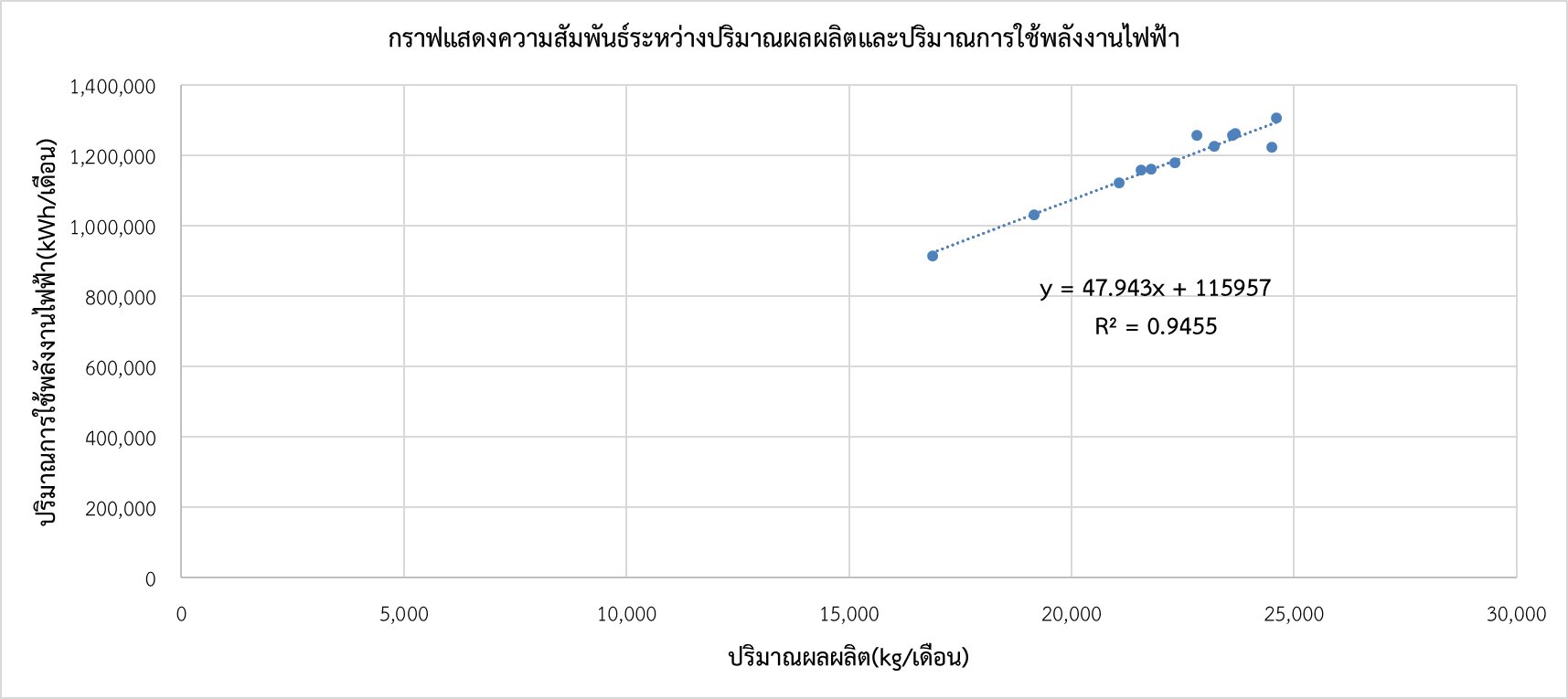 รูปที่ 4-4 กราฟความสัมพันธ์ระหว่างผลผลิตและพลังงานไฟฟ้า และแสดงสมการถดถอยเชิงเส้น (Simple Linear Regression) 3.5 	ทำการแจกแจงลักษณะการใช้พลังงาน (Energy Use) ขององค์กรให้มีความชัดเจนในแต่ละประเภท เพื่อประโยชน์ในการวิเคราะห์ลักษณะการใช้พลังงานที่มีนัยสำคัญ (SEU) และการบริหารจัดการด้านการใช้พลังงานต่อไป เช่นพลังงานไฟฟ้า : 	พลังงานไฟฟ้าในระบบการผลิต เช่น แผนกเตรียมผสมวัตถุดิบ แผนกผลิตผลไม้กระป๋อง เครื่องบดหยาบ เครื่องบดละเอียด เครื่องฉีดพลาสติก เป็นต้น พลังงานไฟฟ้าในอุปกรณ์สนับสนุนการผลิตและในการให้บริการ เช่น ระบบทำความเย็น ระบบปรับอากาศ ระบบแสงสว่าง ระบบอากาศอัด และไฟฟ้าอื่น ๆ เป็นต้นพลังงานความร้อน : 	พลังงานความร้อนในกระบวนการผลิตสำหรับโรงงานควบคุม เช่น เตาหลอมโลหะ เตาเผาเซรามิค เตาอบสี เป็นต้น  และพลังงานความร้อนสำหรับอาคารควบคุม เช่น หม้อไอน้ำ เป็นต้น เชื้อเพลิงในระบบการขนส่ง เช่น การขนย้ายวัสดุในโรงงาน (Fork Lift) การขนส่งวัตถุดิบและสินค้า เป็นต้น3.6 	ดำเนินการเก็บข้อมูลจากการตรวจวัดหรือการประเมินเพื่อหาปริมาณการใช้พลังงานรวมของลักษณะการใช้พลังงานแต่ละประเภทในข้อ 3.5 ในปีที่ผ่านมา ทั้งนี้ข้อมูลของปริมาณการใช้พลังงานจากมิเตอร์หรือจากการตรวจวัดจะมีความน่าเชื่อถือมากกว่าการประเมิน แต่อย่างไรก็ตามการประเมินโดยใช้หลักเกณฑ์ที่เหมาะสมสามารถนำมาใช้ในการอ้างอิงได้เช่นกัน ทั้งนี้ควรพิจารณาถึงความเหมาะสมของต้นทุนในการดำเนินการประกอบด้วยหมายเหตุ : ปริมาณการใช้พลังงานไฟฟ้า (kWh/yr) = กำลังไฟฟ้าของเครื่องจักรหรืออุปกรณ์ (kW) x ชั่วโมง
การใช้งานต่อปี (hr/yr) x ภาระของงาน (load factor) x โอกาสในการใช้งาน (operating factor)ผลรวมของปริมาณการใช้พลังงานไฟฟ้าและความร้อนของลักษณะการใช้พลังงานแต่ละประเภท
ใน ข้อ 3.7 ต้องไม่เกินพลังงานรวมที่ใช้งานจริงในปีนั้น ๆ 3.7 	นำข้อมูลที่ได้ในข้อ 3.6 มาจัดทำกราฟวงกลม (Pie Chart) แสดงสัดส่วนปริมาณการใช้พลังงาน โดยอาจแยกเป็น- 	กราฟวงกลมแสดงสัดส่วนปริมาณการใช้พลังงานไฟฟ้า- 	กราฟวงกลมแสดงสัดส่วนปริมาณการใช้พลังงานความร้อน- 	กราฟวงกลมแสดงสัดส่วนปริมาณการใช้พลังงานโดยรวม (โดยแปลงหน่วยของปริมาณการใช้พลังงานทั้งหมดเป็นหน่วยเดียวกัน เช่น เมกกะจูลต่อปี (MJ/yr))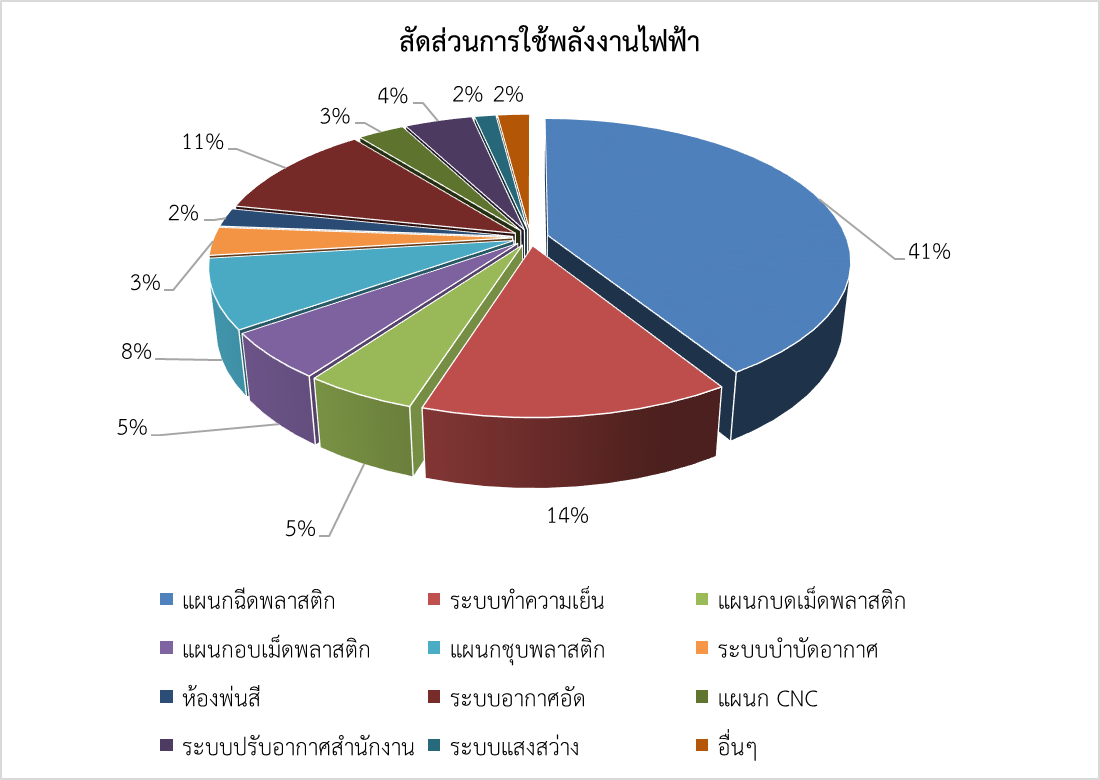 รูปที่ 4-5 กราฟของสัดส่วนการใช้พลังงานไฟฟ้าขององค์กร3.8 	นำลักษณะการใช้พลังงาน (Energy Use) ที่แจกแจงไว้ตามข้อ 3.6 มาประเมินหาลักษณะการใช้พลังงาน
ที่มีนัยสำคัญ (Significant Energy Use : SEU) โดยองค์กรจะต้องกำหนดเกณฑ์ในการบ่งชี้ SEU ขององค์กรขึ้นเองและจากตัวอย่างการทบทวนด้านพลังงานที่แสดงไว้ใน International Standard
ISO 50004 (First edition 2014.12.15) Energy Management Systems — Guidance for the Implementation, Maintenance and Improvement of an Energy Management System ที่เป็นมาตรฐานข้อแนะนำ สำหรับองค์กรในการจัดทำ นำไปปฏิบัติ คงรักษาไว้ และการปรับปรุงระบบ
การจัดการพลังงาน ใช้เทคนิคพาเรโต ในการบ่งชี้ลักษณะการใช้พลังงานที่มีนัยสำคัญ ดังแสดงในรูปที่ 4-6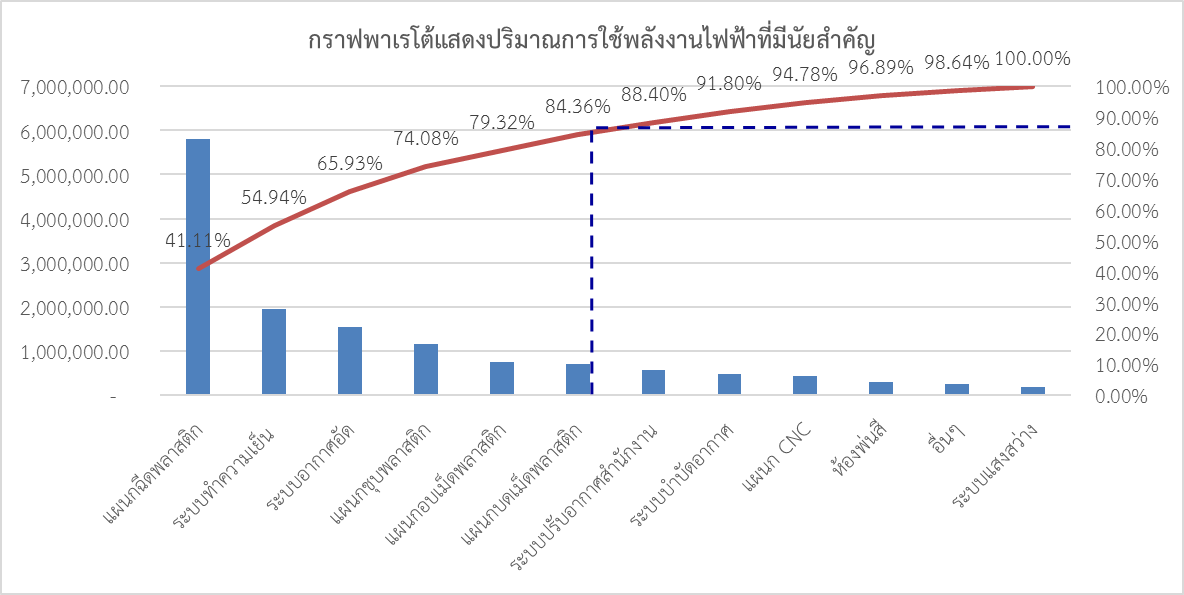 รูปที่ 4-6 กราฟพาเรโตของปริมาณการใช้พลังงานไฟฟ้ากำหนดเกณฑ์ในการบ่งชี้ ลักษณะการใช้พลังงานที่มีนัยสำคัญ (SEU) คือ ลักษณะการใช้พลังงานไฟฟ้าที่มีปริมาณการใช้พลังงานไฟฟ้ารวมกันมากกว่า 80 % ของปริมาณการใช้พลังงานไฟฟ้าทั้งหมด ซึ่งจะได้ลักษณะการใช้พลังงานที่มีนัยสำคัญ 6 พื้นที่ ได้แก่ แผนกฉีดพลาสติก (41.17%)ระบบทำความเย็น (13.84%) ระบบอากาศอัด (11.00%)แผนกชุบพลาสติก (7.81%)แผนกอบเม็ดพลาสติก (5.25%)แผนกบดเม็ดพลาสติก (5.04%)หมายเหตุ:  	เกณฑ์ในการบ่งชี้ ลักษณะการใช้พลังงานที่มีนัยสำคัญ (SEU) ข้างต้น แต่ละองค์กรสามารถกำหนดเองได้ตามความเหมาะสมของแต่ละองค์กร3.9 	ดำเนินการชี้บ่งตัวแปรต่าง ๆ ที่มีผลกระทบลักษณะการใช้พลังงานที่มีนัยสำคัญ เช่น คุณภาพของเชื้อเพลิง ภาระความร้อน อุณหภูมิและความชื้นของอากาศ เป็นต้น เพื่อใช้ประกอบการพิจารณา
การกำหนดข้อมูลฐานด้านพลังงาน (Energy Baseline : EnB) และ ตัวชี้วัดสมรรถนะด้านพลังงาน (Energy Performance Indicators : EnPI) รวมทั้งบุคลากรที่เกี่ยวข้องในการปฏิบัติงานซึ่งมีผลกระทบต่อการใช้พลังงานของ SEU แสดงตัวอย่างในตารางที่ 4-1ตารางที่ 4-1 การชี้บ่งตัวแปรและบุคลากรที่มีผลต่อการใช้พลังงานที่มีนัยสำคัญหมายเหตุ : ตัวแปรที่เกี่ยวข้อง หมายถึง ตัวแปรที่สามารถแสดงปริมาณได้ ซึ่งส่งผลต่อสมรรถนะพลังงานและมีการเปลี่ยนแปลงอยู่เป็นประจำ ตัวอย่าง เช่น พารามิเตอร์ในการผลิต (ปริมาณผลผลิต อัตราการผลิต) เงื่อนไขของสภาพอากาศ (อุณหภูมิภายนอก) ชั่วโมงการทำงาน พารามิเตอร์ในการปฏิบัติการ (อุณหภูมิในการทำงาน) เป็นต้นCondition หมายถึง เงื่อนไขหรือสภาพของเครื่องจักร หรือกระบวนการ ที่ส่งผลต่อสมรรถนะพลังงาน
โดย Condition ดังกล่าวหากไม่ได้กำหนดเกณฑ์หรือวิธีในการปฏิบัติงานที่เหมาะสมจะส่งผลต่อปริมาณการใช้พลังงานที่สูงขึ้น หรือสมรรถนะด้านพลังงานที่ลดลง3.10 	ดำเนินการตรวจประเมินสมรรถนะด้านพลังงานปัจจุบันของเครื่องจักรอุปกรณ์ รวมถึงกระบวนการ
ในการผลิตของ SEU เพื่อให้ทราบถึงการสูญเสียด้านพลังงานและโอกาสในการปรับปรุงสมรรถนะ
ด้านพลังงาน ตัวอย่างในการตรวจประเมินสมรรถนะด้านพลังงาน มีดังนี้เครื่องอัดอากาศ พิจารณาปริมาณการใช้พลังงานไฟฟ้าต่อปริมาตรของการผลิตอากาศอัด
(ที่อุณหภูมิอากาศ 32 ๐C) เช่น 5.25 kW/m3/min at 32๐ Cระบบทำความเย็น พิจารณาค่าสมรรถนะด้านพลังงานในการทำความเย็น (Coefficient of Performance of Refrigeration System : COP)กระบวนการผลิต พิจารณาการใช้พลังงานต่อหน่วยการผลิต (Energy Intensity) เช่น เครื่องฉีดพลาสติกมีสมรรถนะพลังงานในปัจจุบันเท่ากับ 12.50 kWh/kg เป็นต้น กรณีที่กระบวนการผลิตหรือเครื่องจักรอุปกรณ์ที่ไม่มีตัวแปรที่เกี่ยวข้องที่ส่งผลกระทบต่อการใช้พลังงาน สามารถใช้ปริมาณการใช้พลังงานในอดีต เป็นค่าสมรรถนะด้านพลังงานปัจจุบันได้
เช่น ระบบแสงสว่าง เป็นต้น  ทำการประมาณการลักษณะการใช้และปริมาณการใช้พลังงานในอนาคตโดยใช้สมการแสดงความสัมพันธ์ ที่ได้จากข้อ 3.4 โดยอาจประมาณการทุกช่วง 3 เดือน 6 เดือนหรือ 1 ปีข้างหน้า
ตามความเหมาะสม ซึ่งต้องมีข้อมูลประมาณการปริมาณการผลิต หรือปริมาณการบริการ ที่คาดการณ์ในอนาคตก่อน โดยการแทนค่าปริมาณการผลิต หรือปริมาณการบริการ (ค่า X) ในสมการที่ได้จาก
ข้อ 3.4  (y=47.943x+115957) เพื่อให้ได้ปริมาณการใช้พลังงานไฟฟ้า (ค่า Y) ที่คาดไว้ในช่วงเวลาดังกล่าว 3.12	ดำเนินการชี้บ่งและจัดลำดับความสำคัญของลักษณะการใช้พลังงานที่มีนัยสำคัญ และบันทึกโอกาส
ในการปรับปรุงสมรรถนะด้านพลังงาน โดยอาจพิจารณาให้คะแนนจากกฎหมายและข้อกำหนดอื่น ๆ ศักยภาพในการปรับปรุง โอกาสในการใช้พลังงานหมุนเวียน โอกาสในการใช้พลังงานอื่น ๆ ตัวอย่าง
ของเกณฑ์ในการพิจารณาแสดงในตารางที่   4-2ตารางที่ 4-2 เกณฑ์ในการชี้บ่งโอกาสในการปรับปรุงด้านสมรรถนะด้านพลังงานเกณฑ์ในการบ่งชี้และจัดลำดับ หากลักษณะการใช้พลังงานที่มีนัยสำคัญใดมีคะแนนรวมจากผลการประเมินในทุกด้านมากกว่า 7 คะแนน หรือไม่สอดคล้องกับข้อกำหนดกฎหมายและข้อกำหนดอื่น ๆ ด้านพลังงานจะถือว่ามีโอกาสในการปรับปรุง โดยจะต้องนำไปพิจารณากำหนดมาตรการอนุรักษ์พลังงานต่อไปหมายเหตุ:  	เกณฑ์ในในการชี้บ่งโอกาสในการปรับปรุงด้านสมรรถนะด้านพลังงานข้างต้นแต่ละองค์กรสามารถกำหนดเองได้ตามความเหมาะสมของแต่ละองค์กร3.14	การทบทวนด้านพลังงานควรทำอย่างน้อยปีละ 1 ครั้ง และจัดเก็บผลของการทบทวนไว้เป็นบันทึก 
(อาจทำในช่วงต้นปี เพื่อเป็นข้อมูลในการจัดทำรายงานการจัดการพลังงานส่งในเดือนมีนาคมของทุกปี ตามกฎหมายสำหรับโรงงานควบคุมหรืออาคารควบคุม)แนวทางการปฏิบัติตามข้อกำหนด 4.4.4 ข้อมูลฐานด้านพลังงาน (Energy Baseline (s))	กระบวนการในการจัดทำข้อมูลฐานด้านพลังงาน (Energy Baselines : EnB) นั้นมีความจำเป็นต้องพิจารณาร่วมกับตัวชี้วัดสมรรถนะด้านพลังงาน (Energy Performance Indicators : EnPI) เนื่องจากในระบบการ
จัดการพลังงานต้องการให้มีการแสดงผลของการปรับปรุงสมรรถนะด้านพลังงานตามเป้าหมายด้านพลังงานที่กำหนดไว้ ดังนั้นการวัดสมรรถนะด้านพลังงาน คือการเปรียบเทียบถึงการเปลี่ยนแปลงของสมรรถนะด้านพลังงานจากผลต่าง
ของ EnPIs เมื่อเปรียบเทียบกับ EnB ในช่วงเวลาที่กำหนดไว้ ทั้งนี้กระบวนที่ใช้เป็นแนวทางในการปฏิบัติครั้งนี้จะอ้างอิงจาก International Standard ISO 50006 Energy Management Systems- Measuring Energy Performance Using Energy Baselines (EnB) and Energy Performance Indicators (EnPI) — General Principles and Guidance Management System (First edition 2014.12.15) มาตรฐานข้อแนะนำ สำหรับองค์กรในการวัด
การเปลี่ยนแปลงของสมรรถนะด้านพลังงาน โดยใช้ข้อมูลฐานด้านพลังงาน (Energy Baselines) และตัวชี้วัดสมรรถนะพลังงาน (Energy Performance Indicators) สำหรับระบบการจัดการพลังงาน ดังแสดงในรูปที่ 4-7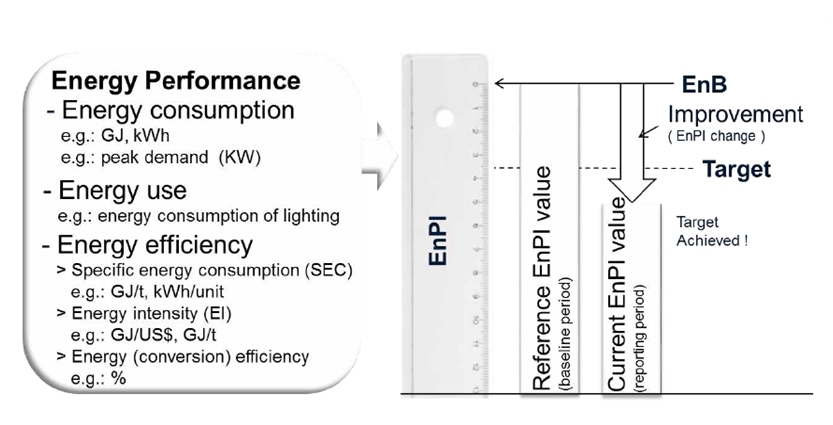 รูปที่ 4-7 ความสัมพันธ์ระหว่าง EnPI EnB และเป้าหมายด้านพลังงาน(ที่มา ISO 50006:2014)1. 	การจัดทำข้อมูลฐานด้านพลังงานและการรวบรวมข้อมูลข้อมูลฐานด้านพลังงาน (Energy Baseline : EnB) เป็นข้อมูลแสดงปริมาณที่ใช้อ้างอิงเพื่อการเปรียบเทียบสมรรถนะด้านพลังงานขององค์กร กระบวนการ ระบบ และ เครื่องจักรหลักที่มีนัยสำคัญ ในช่วงเวลาที่กำหนด(ข้อมูลพลังงานในอดีต)  กับข้อมูลด้านพลังงานซึ่งแสดงถึงการเปลี่ยนแปลงของสมรรถนะด้านพลังงาน
ในอนาคต (หลังจากการปรับปรุงสมรรถนะพลังงานหรือช่วงเวลาที่กำหนดให้รายงานผล)  ซึ่งอธิบายให้เข้าใจง่ายขึ้นมันคือการเปรียบเทียบตัวชี้วัดสมรรถนะด้านพลังงาน (Energy Performance Indicators : EnPI)
ในปัจจุบันกับข้อมูลฐานด้านพลังงานนั่นเอง  ผลต่างที่เกิดขึ้นคือ สมรรถนะพลังงานที่เปลี่ยนแปลงไป
ดังนั้นในการกำหนดและจัดทำฐานข้อมูลด้านพลังงาน จะดำเนินการดังนี้ 1.1 การกำหนดช่วงเวลาของข้อมูลที่เหมาะสมต้องกำหนดช่วงเวลาของข้อมูลในการจัดทำข้อมูลฐานด้านพลังงานที่เหมาะสม โดยต้องพิจารณา
ถึงลักษณะธรรมชาติในการดำเนินการ ช่วงเวลาของข้อมูลต้องเพียงพอต่อการเปลี่ยนแปลงของตัวแปร เช่น การเปลี่ยนแปลงของฤดูกาลในการผลิต สภาพอากาศ โดยช่วงเวลาในการรวมรวบข้อมูลควรเป็นดังนี้1 ปี เป็นช่วงเวลาที่นิยมใช้กันมากที่สุดเนื่องจากเป็นช่วงเวลาที่ครอบคลุมช่วงเวลาที่ส่งผล
ต่อสมรรถนะพลังงานทั้งด้านการผลิต การบริการ หรือฤดูกาลน้อยกว่า 1 ปี ใช้ในกรณีที่ลักษณะการใช้พลังงานและปริมาณการใช้พลังงานมีความคงที่ตลอดทั้งปี และการใช้ช่วงเวลาสั้น ๆ สามารถครอบคลุมช่วงฤดูกาลของการดำเนินการในการผลิต หรือการบริการมากกว่า 1 ปี  ใช้ในกรณีการผลิตตามช่วงฤดูกาลหรือแนวโน้มของธุรกิจสามารถรวมค่าของ EnB
ของหลาย ๆ ปีเข้าด้วยกันได้ เช่น ช่วงในการผลิตมี 2-3 เดือนใน 1 ปี ตัวอย่างเช่น โรงงานผลิตน้ำตาลทราย1.2 การจัดทำข้อมูลฐานด้านพลังงานการจัดทำข้อมูลฐานด้านพลังงาน เบื้องต้นต้องทำความเข้าใจให้ชัดเจนก่อนว่า สมรรถนะด้านพลังงาน
ที่เราต้องการวัดนั้นมีอะไรบ้าง และควรจะวัดด้วยวิธีการใดถึงจะเหมาะสม รวมถึงต้องทำความเข้าใจ
ต่อด้วยว่าข้อมูลฐานด้านพลังงานมีตัวแปรอะไรบ้างที่เกี่ยวข้องและมีผลต่อสมรรถนะด้านพลังงาน ตัวอย่างเช่น  ถ้าต้องการจัดทำข้อมูลฐานด้านพลังงานของ โรงแรมแห่งหนึ่ง ตัวแปรที่เกี่ยวข้องและมีผลต่อปริมาณการใช้พลังงานของโรงแรมมี 2 ส่วนคือ ปริมาณการใช้บริการ และ อุณหภูมิภายนอก (เนื่องจาก
การใช้พลังงานส่วนใหญ่ของโรงแรม คือ ระบบปรับอากาศ) ดังนั้น ข้อมูลฐานด้านพลังงาน
ของโรงแรมจะใช้ข้อมูลการใช้พลังงานย้อนหลัง 1 ปี โดยต้องหาสมการความสัมพันธ์ระหว่างปริมาณการใช้พลังงาน กับปริมาณการให้บริการ และอุณหภูมิภายนอก โดยอาจต้องใช้การวิเคราะห์
ด้วย Multiple Linear Regression ในการสร้างสมการของปริมาณการใช้พลังงาน เพื่อใช้ในการเปรียบเทียบการเปลี่ยนแปลง ซึ่งสมการที่ได้คือสมการของ EnPI ของโรงแรมนั่นเอง ถ้าต้องการจัดทำข้อมูลด้านพลังงานของหม้อไอน้ำ ที่ใช้ในกระบวนการผลิต ซึ่งคงต้องวัดสมรรถนะพลังงานใน 2 ด้าน คือ ด้านสมรรถนะพลังงานของหม้อไอน้ำ (Energy Efficiency) เช่น ประสิทธิภาพในปัจจุบัน
ของหม้อไอน้ำ (EnB) เท่ากับ 82.5%  สมรรถนะพลังงานของกระบวนการในการใช้ไอน้ำในการผลิต (Energy Intensity)  เช่น การใช้พลังงานจากไอน้ำในกระบวนการผลิตในปี 2559 เท่ากับ 86 MJ/kg เป็นต้น ในการปฏิบัติองค์กรต้องทำการปรับข้อมูลฐานด้านพลังงานในกรณีต่าง ๆ ดังต่อไปนี้ - 	EnPIs ปัจจุบันไม่สะท้อนต่อลักษณะการใช้และปริมาณการใช้พลังงานขององค์กรอีกต่อไป เช่น แนวโน้มของ EnPIs ดีขึ้นอย่างชัดเจนเมื่อทำโครงการอนุรักษ์พลังงานไปแล้ว - 	มีการเปลี่ยนแปลงที่สำคัญในกระบวนการ รูปแบบการปฏิบัติงาน หรือระบบพลังงาน เช่น ปรับเปลี่ยนเครื่องจักรหรือกระบวนการผลิตที่มีนัยสำคัญใหม่ มีการผลิตผลิตภัณฑ์ชนิดใหม่ มีการเปลี่ยนจากการใช้น้ำมันเตาในหม้อไอน้ำเป็นก๊าซธรรมชาติ เป็นต้น - 	ตามวิธีการที่ได้กำหนดไว้ก่อนหน้า เช่น เมื่อทำการผลิตไปจนเกินช่วงระดับการผลิตหนึ่ง ๆ แล้ว จะต้องใช้สมการในการหาข้อมูลฐานด้านพลังงานใหม่ตามที่กำหนดไว้ เนื่องจากมีการเปลี่ยนแปลงปริมาณการใช้พลังงานอย่างชัดเจน		องค์กรต้องจัดทำข้อมูลฐานด้านพลังงานไว้เป็นบันทึกในระบบการจัดการพลังงานแนวทางการปฏิบัติตามข้อกำหนด 4.4.5 ตัวชี้วัดสมรรถนะด้านพลังงาน   (Energy Performance Indicators)ผู้บริหารหรือ EnMR จะต้องพิจารณากำหนดและบ่งชี้ตัวชี้วัดสมรรถนะด้านพลังงาน (Energy Performance Indicators : EnPI) ขององค์กรตามความเหมาะสม เพื่อเฝ้าติดตามและตรวจวัดสมรรถนะด้านพลังงาน โดยการกำหนดควรแบ่งเป็นEnPIs ในระดับบริหาร- 	EnPIs ในระดับองค์กร -     EnPIs ในระดับผลิตภัณฑ์ (ถ้ามีข้อมูลปริมาณการใช้พลังงานแยกแต่ละผลิตภัณฑ์) EnPIs ในระดับปฏิบัติการEnPIs ของลักษณะการใช้พลังงาน หรือกระบวนการที่มีนัยสำคัญ(SEU)EnPIs ของเครื่องจักร อุปกรณ์หลักของลักษณะการใช้พลังงาน หรือกระบวนการที่มีนัยสำคัญ(SEU)ทั้งนี้แนวทางในการปฏิบัติจะอ้างอิงวิธีการปฏิบัติจาก International Standard, ISO 50006 โดยมีรายละเอียดดังนี้1. 	การบ่งชี้ EnPIs1.1 	การกำหนดขอบเขตของ EnPIsโดยทั่วไปแล้วขอบเขตของระบบการจัดการพลังงานประกอบด้วยพื้นที่หรือกิจกรรมภายในองค์กร
ที่ดำเนินการจัดการด้านสมรรถนะพลังงาน ดังนั้นในการวัดสมรรถนะด้านพลังงานจำเป็นต้องกำหนดขอบเขตของการวัดที่เหมาะสมของแต่ละ EnPI  โดยขอบเขตของ EnPI อาจมีการทับซ้อนกันได้ ทั้งนี้ขอบเขต EnPI มี 3 ระดับ คือ องค์กร ระบบ และเครื่องจักรอุปกรณ์/กระบวนการ ดังแสดงใน
ตารางที่ 4-3ตารางที่ 4-3  การแบ่งขอบเขตของ EnPI 3 ระดับ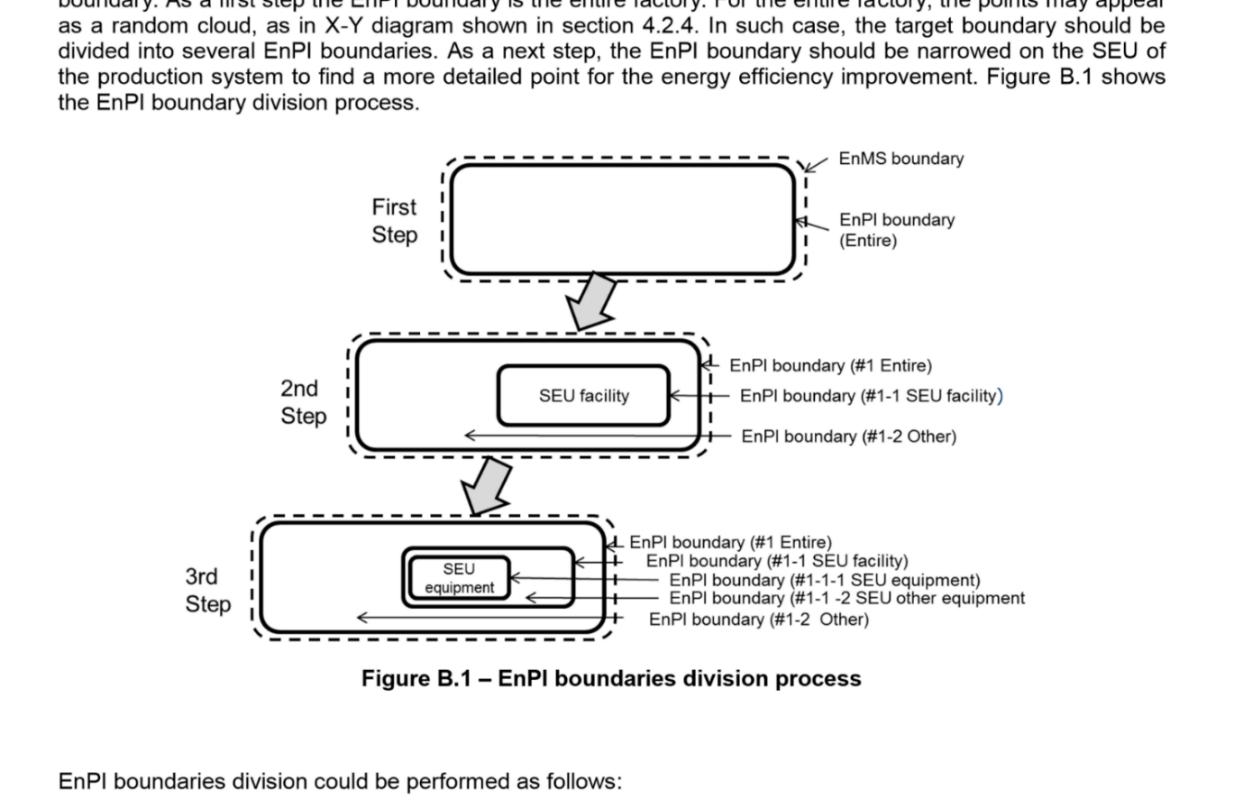 รูปที่ 4-8 การแบ่งขอบเขตของ EnPI 3 ระดับ(ที่มา ISO 50006:2014)1.2 	การกำหนดและแสดงปริมาณแหล่งพลังงานเมื่อกำหนดขอบเขตของ EnPI แล้วควรต้องจัดทำแผนภาพการใช้พลังงานทั้งหมดในขอบเขตนั้น ๆ
ซึ่งอาจเรียกว่า “Energy Map” หรือ “Fence Diagram” ดังแสดงไว้ในรูปที่ 4-9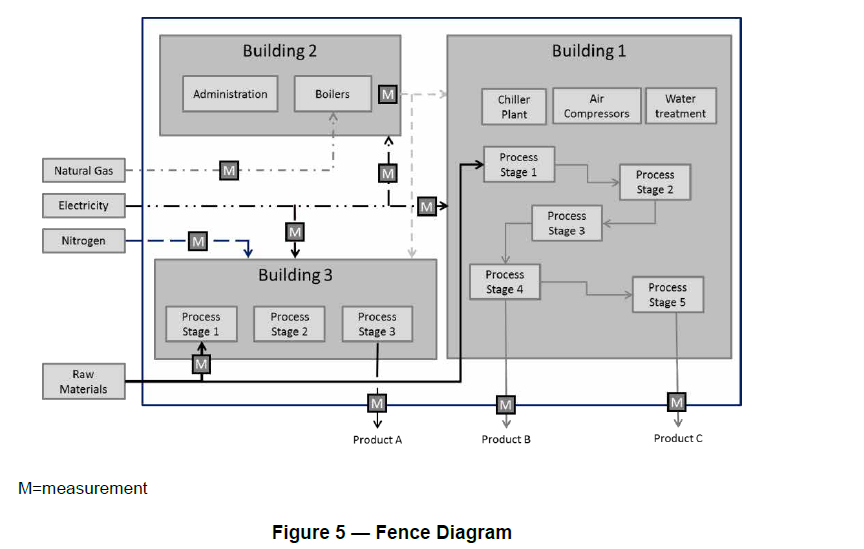 รูปที่ 4-9  แผนภาพการใช้พลังงาน (Energy Map)(ที่มา ISO 50006:2014)แผนภาพการใช้พลังงานจะแสดงการใช้พลังงานทั้งหมด ทั้งด้านเข้าและด้านออกของขอบเขตของ EnPI  ซึ่งสามารถแสดงถึงตำแหน่งการติดตั้งมิเตอร์วัดปริมาณการใช้พลังงานและการไหลเวียนของผลผลิตในกระบวนการซึ่งมีความสำคัญในการวิเคราะห์และจัดทำ EnPI เช่น การใช้พลังงานไฟฟ้า  การใช้เชื้อเพลิง  การเปลี่ยนแปลงของปริมาณเชื้อเพลิงในถังน้ำมัน รวมถึงการใช้พลังงานอื่น ๆ เช่น ไอน้ำและน้ำเย็น การวัดทั้งหมดควรจะต้องมีการทวนสอบความถูกต้องและแม่นยำของเครื่องมือวัดและการวัดนั้นด้วย1.3 	การกำหนดและแสดงปริมาณของตัวแปรที่เกี่ยวข้องตัวแปรที่เกี่ยวข้องที่ส่งผลกระทบต่อสมรรถนะด้านพลังงานต้องกำหนดและแสดงปริมาณในแต่ละขอบเขตของ EnPI  ซึ่งเป็นสิ่งที่สำคัญที่ต้องพิจารณาว่าตัวแปรที่เกี่ยวข้องเหล่านั้นส่งผลต่อสมรรถนะด้านพลังงานอย่างมีนัยสำคัญมาก ส่งผลน้อย หรือไม่ส่งผลเลย ตัวอย่างของตัวแปรที่เกี่ยวข้อง เช่น ปริมาณผลผลิต ปริมาณการใช้บริการ และอุณหภูมิอากาศภายนอก เป็นต้น จากรูปที่ 4-10 เป็นตัวอย่างที่แสดงถึง
ตัวแปรกับระดับความสำคัญของตัวแปรต่อปริมาณการใช้พลังงาน 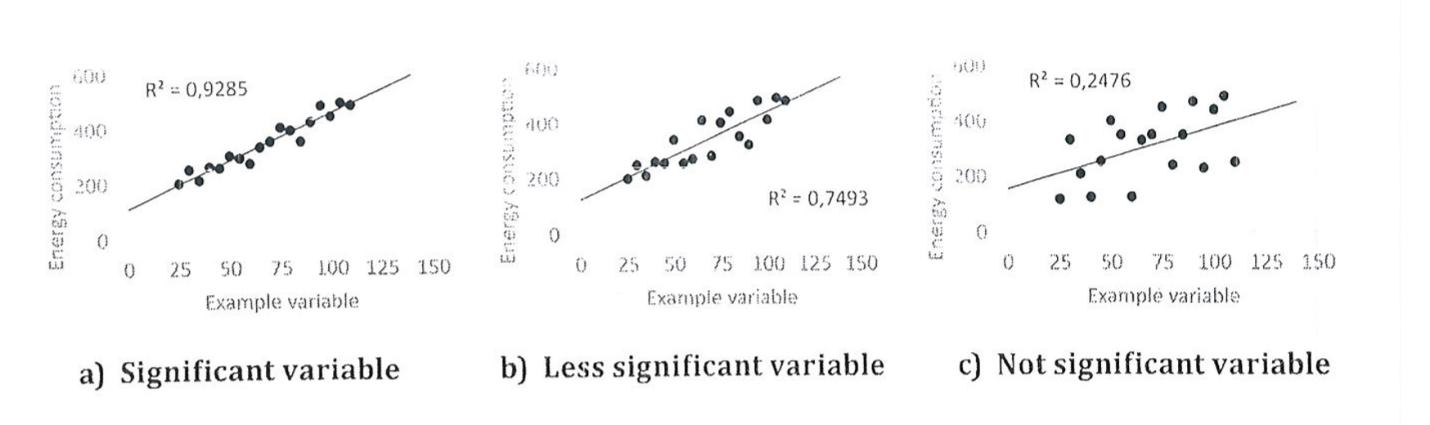 รูปที่ 4-10 ความสัมพันธ์ระหว่างตัวแปรกับระดับความสำคัญของตัวแปรต่อปริมาณการใช้พลังงาน1.4 	การกำหนดและแสดงปริมาณปัจจัยคงที่ (Static factor)ตัวแปรที่เกี่ยวข้องนั้นจะมีการเปลี่ยนแปลงอยู่เป็นประจำ (Routinely Change) เช่น ปริมาณการผลิตและคุณภาพในการผลิต แต่ปัจจัยคงที่นั้นจะไม่มีการเปลี่ยนแปลงบ่อยนัก เช่น สัดส่วนในการผลิตสินค้า  (Product Mix) ชั่วโมงการทำงานของอาคาร องค์กรต้องบันทึกเงื่อนไขของปัจจัยคงที่เมื่อจัดทำ EnPI และ EnB และมีการทบทวนมันอยู่ตลอดเวลา แม้ว่าปัจจัยคงที่จะดูเหมือนจะไม่มีการเปลี่ยนแปลงระหว่างช่วงเวลาที่รายงานผล แต่มันสามารถที่จะเปลี่ยนแปลงเป็นตัวแปรที่เกี่ยวข้องได้ในอนาคต ถ้ามีการเปลี่ยนแปลงของเงื่อนไข ตัวอย่างของปัจจัยคงที่ที่มีศักยภาพสามารถเปลี่ยนจากปัจจัยคงที่เป็นตัวแปรที่เกี่ยวข้องได้ ดังแสดงใน  ตารางที่ 4-4ตารางที่ 4-4 ตัวอย่างของปัจจัยคงที่ที่มีศักยภาพ1.5 	การกำหนดค่า EnPIsเมื่อองค์กรได้เลือก EnPI ที่เหมาะสมไว้แล้วปัจจัยสำคัญในการพิจารณา คือข้อมูลของผู้ใช้งานและความสามารถในการวัดสมรรถนะด้านพลังงานในรูปของปริมาณหรือแสดงจำนวนได้ รูปแบบหลักของ EnPI มีดังนี้ค่าด้านพลังงาน (Energy Value)อัตราส่วน (Ratio) ซึ่งได้มาจากค่าการวัด เช่น ประสิทธิภาพพลังงานโมเดลทางสถิติ (Statistical Model) เช่น สมการถดถอยเชิงเส้นและไม่เชิงเส้นโมเดลเชิงวิศวกรรมศาสตร์ (Engineering Based Model)หมายเหตุ  โมเดลทางด้านสถิติและด้านวิศวกรรมที่ใช้ประมาณการค่าของปริมาณการใช้พลังงาน (Energy Consumption) วัตถุประสงค์เพื่อนำข้อมูลด้านพลังงานไปเปรียบเทียบกันในเงื่อนไขที่เท่าเทียมกัน ถ้ามีการเปลี่ยนแปลงของตัวแปรที่เกี่ยวข้อง รูปแบบต่าง ๆ ที่กำหนดขึ้นส่วนมากได้อธิบายถึงความสัมพันธ์ระหว่างค่าของพลังงานและตัวแปรที่เกี่ยวข้องในช่วงเวลาฐาน องค์กรต้องเสนอรูปแบบของ EnPI ให้สอดคล้องกับความต้องการของผู้ใช้งานและความเหมาะสมในการวัดสมรรถนะด้านพลังงาน  รูปแบบของ EnPI อาจจะกำหนดได้ตามรูปแบบที่แสดงไว้ในตารางที่ 4-5 ถึงตารางที่ 4-8ตารางที่ 4-5 ตัวอย่างการกำหนด EnPI และการนำไปใช้ประโยชน์-ค่าพลังงานจากการวัด (Measured Energy Value)ตารางที่ 4-6 	ตัวอย่างการกำหนด EnPI และการนำไปใช้ประโยชน์-อัตราส่วนของค่าจากการวัด (Ratio of Measured Valve)ตารางที่ 4-7 ตัวอย่างการกำหนด EnPI และการนำไปใช้ประโยชน์- โมเดลทางสถิติ (Statistical Model)ตารางที่ 4-8 ตัวอย่างการกำหนด EnPI และการนำไปใช้ประโยชน์- โมเดลทางวิศวกรรมศาสตร์ (Engineering Model)แนวคิดและกระบวนการในการกำหนดและบ่งชี้ EnPIs ข้างต้นนั้นมีความสำคัญอย่างมาก หลายองค์กร
ที่ดำเนินการจัดทำระบบการจัดการพลังงานแล้วไม่ประสบผลสำเร็จ ส่วนมากเกิดจากการกำหนด
ค่าตัวชี้วัดสมรรถนะด้านพลังงานที่ไม่เหมาะสม และไม่สามารถนำไปวัดการเปลี่ยนของสมรรถนะ
ด้านพลังงานได้อย่างถูกต้องนั่นเอง 2. 	การรวมรวบข้อมูล EnPI และ EnBองค์กรควรจะชี้บ่งองค์ประกอบของ EnPI แต่ละตัวและความสัมพันธ์โดยตรงกับ EnB ที่สามารถแสดงปริมาณได้ รูปแบบของพลังงานที่ใช้ต้องบ่งชี้ได้ เช่น พลังงานไฟฟ้า ไอน้ำความดันสูง ร่วมกับตัวแปรที่เกี่ยวข้อง เช่น ปริมาณของผลผลิต อัตราการไหล ความดัน อุณหภูมิ และสภาพอากาศ  เมื่อตัวแปรที่มีศักยภาพถูกบ่งชี้ ขั้นตอนแรกคือการรวบรวมข้อมูลที่ใช้ในการพัฒนา EnPI และ EnB ที่เกี่ยวข้องกัน2.1 	การรวบรวมข้อมูลข้อมูลพลังงานและตัวแปรที่เกี่ยวข้องโดยปกติเก็บข้อมูลจากการจดมิเตอร์ หรือมิเตอร์ย่อย รวมถึงการวัดจากมิเตอร์ชั่วคราว หรือจากการวัดชั่วขณะ ถ้าข้อมูลไม่ครบถ้วนอาจพิจารณาติดตั้งมิเตอร์หรือระบบการเฝ้าระวังเพิ่มเติม ในกรณีใช้ค่าจากการประมาณการมาใช้ในการคำนวณ EnPIs สมมติฐานและวิธีการที่ใช้ในการคำนวณต้องแสดงเป็นเอกสารด้วยการวัดองค์กรต้องวัดค่าพลังงานและตัวแปรที่เกี่ยวข้องที่จำเป็นในการคำนวณค่า EnPI และ EnB การวัดสามารถดำเนินการอย่างหนึ่งอย่างใด ได้แก่ การวัดแบบชั่วขณะ (ใช้เครื่องมือวัดแบบเคลื่อนที่หรือแบบพกพา)
ใช้การวัดแบบชั่วคราว (ใช้เครื่องบันทึกการใช้พลังงาน) หรือการวัดแบบต่อเนื่อง (ใช้ข้อมูลจากระบบควบคุม เช่น SCADA หรือ DAHS) การวัดค่าการใช้พลังงานและตัวแปรที่เกี่ยวข้องต้องวัดในช่วงเวลาและความถี่ในการวัดเดียวกัน2.3 	ความถี่ในการรวบรวมข้อมูลองค์กรควรเลือกความถี่ในการรวบรวมข้อมูลของค่าพลังงานและค่าตัวแปรที่เกี่ยวข้องของ EnPI และเชื่อมโยงกับ EnB ความถี่ในการรวบรวมข้อมูลต้องเพียงพอในการจัดเก็บข้อมูล ซึ่งแสดงเงื่อนไขในการผลิตและมีข้อมูลเพียงพอในการวิเคราะห์ ความถี่ของการมาได้ซึ่งข้อมูลอาจมีความถี่มากกว่าของช่วงรายงานผล เพื่อใช้ในการวัดและทำความเข้าใจถึงผลกระทบของตัวแปรที่เกี่ยวข้องต่อสมรรถนะด้านพลังงาน ตัวอย่างเช่น รายชั่วโมง รายวัน หรือรายสัปดาห์ การเก็บรวบรวมข้อมูลอาจจะมีความจำเป็น
ในระดับการปฏิบัติงานที่ซึ่งมีการเบี่ยงเบนอย่างมีนัยสำคัญ  เช่น ค่าพลังงาน และตัวแปรที่เกี่ยวข้องอาจจะมาจากการทบทวนข้อมูลรายเดือนในระดับองค์กร องค์กรควรรวบรวมข้อมูลให้มีความถี่มากขึ้นด้วย ถ้าต้องการให้ข้อมูลทางสถิติมีความเที่ยงตรงมากขึ้น ถ้าองค์กรมีการติดตั้งระบบมิเตอร์วัดพลังงาน
ขึ้นใหม่องค์กรควรพิจารณาความถี่ของข้อมูลที่ต้องการในการเฝ้าระวังด้านพลังงานด้วย3. 	การใช้ EnPIs และ EnBs ในการวัดเปรียบเทียบสมรรถนะด้านพลังงานการวัดการเปลี่ยนแปลงของสมรรถนะพลังงาน องค์กรจะต้องแสดงปริมาณของ EnPI ซึ่งวัดค่าได้ระหว่างช่วงเวลาที่รายงานผลและเปรียบเทียบกับค่าของ EnB ที่เกี่ยวข้องกัน3.1 	การกำหนดว่าเมื่อไหร่ควรจะปรับข้อมูลฐานด้านพลังงานเป็นมาตรฐาน (Normalization)การเปรียบเทียบโดยตรงของปริมาณการใช้พลังงาน (ไม่ดำเนินการปรับเป็นมาตรฐาน ) ในการวัดสมรรถนะด้านพลังงานใช้ได้ในกรณีเดียวคือ ตัวแปรที่เกี่ยวข้องไม่มีการเปลี่ยนแปลงอย่างมีนัยสำคัญ
ในกรณีที่ต้องการเปรียบเทียบสมรรถนะด้านพลังงานระหว่าง 2 ช่วงเวลาภายใต้เงื่อนไขเดียวกัน ค่าของ EnPI  และค่า EnB ที่เกี่ยวข้องกันต้องปรับเป็นมาตรฐาน (Normalization) โดยพิจารณาตัวแปร
ที่เกี่ยวข้อง ดังนี้ กรณี EnPI และ EnB มีตัวแปรที่เกี่ยวข้องเพียงตัวแปรเดียวและมีภาระฐาน (Base load) น้อย สามารถใช้การเปรียบเทียบโดยใช้อัตราส่วนของปริมาณการใช้พลังงานต่อปริมาณของตัวแปรได้ (ตัวอย่างเช่น ค่าการใช้พลังงานเฉพาะ (Specific Energy Consumption : SEC))กรณี EnPI และ EnB มีตัวแปรที่เกี่ยวข้องหลายตัว หรือ มีภาระฐาน (Base load) มาก จำเป็นต้องใช้โมเดลที่สร้างขึ้นจากความสัมพันธ์ของปริมาณการใช้พลังงานและตัวแปรที่เกี่ยวข้อง เช่น ปริมาณ
การใช้พลังงานในรูปแบบของสมการที่ได้จากการวิเคราะห์ Multiple Linear Regression เป็นต้น 3.2 	การคำนวณการเปลี่ยนแปลงของสมรรถนะพลังงานมีวิธีการในการเฝ้าระวังและวัดการเปลี่ยนแปลงของสมรรถนะด้านพลังงานโดยทั่วไปอยู่ 3 วิธี โดยได้แทนค่าของ EnPI ช่วงเวลาฐาน (EnB) เป็น “B” และแทนค่าของ EnPI ช่วงเวลาในการรายงานผลเป็น “R” ดังนี้ความแตกต่างของค่าพลังงาน แสดงผลต่างระหว่าง EnPI ช่วงเวลาฐาน (EnB) กับ EnPI ช่วงเวลาในการรายงานผลผลต่าง = R-Bเปอร์เซ็นต์การเปลี่ยนแปลง แสดงการเปลี่ยนแปลงจากช่วงเวลาฐานในรูปแบบเปอร์เซ็นต์ของค่า EnB เปอร์เซ็นต์การเปลี่ยนแปลง = ((R-B)/B)x 100อัตราส่วนปัจจุบัน เป็นอัตราส่วนของค่า EnPI ช่วงเวลารายงานผลหารด้วยค่า EnPI ช่วงเวลาฐาน(EnB)อัตราส่วนปัจจุบัน = (R/B)วิธีการในการประเมินการเปลี่ยนแปลงของสมรรถนะพลังงานทั้ง 3 วิธีการสามารถนำไปใช้ได้กับ EnPI และ EnB ทุกรูปแบบแนวทางการปฏิบัติตามข้อกำหนด 4.4.6 วัตถุประสงค์ด้านพลังงาน เป้าหมายด้านพลังงาน และแผนปฏิบัติด้านการจัดการพลังงาน (Energy Objectives, Energy Targets and Energy Management Action Plans)1. 	จัดทำเอกสารวัตถุประสงค์และเป้าหมายด้านพลังงานเป็นเอกสาร โดยควรพิจารณากำหนดวัตถุประสงค์และเป้าหมายตาม EnPIs หลักขององค์กร รวมถึง EnPIs ระดับปฏิบัติการของเครื่องจักรอุปกรณ์ที่มีนัยสำคัญที่มีโอกาสในการปรับปรุงสมรรถนะด้านพลังงาน แต่ในกรณีที่ไม่มีโอกาสในการปรับปรุงสมรรถนะด้านพลังงาน
ให้จัดทำวัตถุประสงค์และเป้าหมายในการคงรักษาระดับของสมรรถนะพลังงานไว้ แสดงดังตัวอย่างต่อไปนี้ตัวอย่างที่ 1 วัตถุประสงค์ด้านพลังงาน : 	การปรับปรุงด้านสมรรถนะด้านพลังงานของการผลิตชิ้นส่วนยานยนต์-A1เป้าหมายด้านพลังงาน : 	ลดปริมาณการใช้พลังงานรวมลง 5% ทุกระดับของการผลิตชิ้นส่วนยานยนต์-A1 (เปรียบเทียบจากข้อมูลฐานพลังงานของปีที่ผ่านมา) ภายในปี 2561ตัวอย่างที่ 2วัตถุประสงค์ด้านพลังงาน :	การปรับปรุงด้านสมรรถนะด้านพลังงานของเครื่องทำน้ำเย็นเป้าหมายด้านพลังงาน : 	เพิ่มประสิทธิของเครื่องทำน้ำเย็นขึ้น 10% จากปัจจุบัน (ค่าสมรรถนะด้านพลังงานในปัจจุบันเท่ากับ 0.75kW/TR) ภายในปี 2561ตัวอย่างที่ 3วัตถุประสงค์ด้านพลังงาน : 	การคงรักษาสมรรถนะด้านพลังงานในการฉีดพลาสติกเป้าหมายด้านพลังงาน : 	คงรักษาสมรรถนะด้านพลังงานในการฉีดพลาสติกในปี 2561 ให้ไม่เกินกว่าสมรรถนะด้านพลังงานปีที่ผ่านมา (8.90 kWh/kg)2. 	กำหนดมาตรการอนุรักษ์พลังงานเพื่อให้บรรลุวัตถุประสงค์และเป้าหมายที่กำหนด ทั้งนี้ต้องพิจารณาถึงกฎหมายและข้อกำหนดอื่น ๆ การเงิน เงื่อนไขในการดำเนินงานและธุรกิจ ทางเลือกด้านเทคโนโลยีและทัศนะของผู้เกี่ยวข้องต่าง ๆ ด้วย โดยอาจใช้วิธีการให้คะแนนตามหัวข้อพิจารณาดังที่กล่าวมา ซึ่งหากมาตรการอนุรักษ์พลังงานเรื่องใดได้คะแนนถึงเกณฑ์ที่กำหนดให้นำมาจัดทำแผนปฏิบัติงานต่อไปหมายเหตุ 	ในด้านการเงินต้องมีรายละเอียด เช่น เงินลงทุน การคำนวณผลประหยัด ระยะเวลาคืนทุน ในการนำมาพิจารณาด้วยตารางที่ 4-9 เกณฑ์ในการจัดลำดับมาตรการอนุรักษ์พลังงานและการปรับปรุงสมรรถนะพลังงาน3. 	จัดทำแผนปฏิบัติของมาตรการที่ผ่านการคัดเลือกแล้วเป็นเอกสาร ซึ่งแผนปฏิบัติต้องมีรายละเอียด ดังนี้ (อาจมีเอกสารประกอบแนบกับแผนปฏิบัติตามความจำเป็น) -  	กำหนดผู้รับผิดชอบในขั้นตอนต่าง ๆ ให้ชัดเจน -  	กำหนดขั้นตอน วิธีการดำเนินการและกรอบระยะเวลาในการดำเนินการ -  	มีการทวนสอบวิธีการที่ใช้ในการปรับปรุงสมรรถนะด้านพลังงาน (ควรทวนสอบโดย EnMR หรือผู้ที่ได้รับมอบหมาย โดยลงนามรับรองผลการทวนสอบในเอกสารแสดงการคำนวณผลประหยัด) -  	มีวิธีการทวนสอบผลของการปฏิบัติ (ควรทำรายละเอียดรวมอยู่ในเอกสารแสดงการคำนวณผลประหยัด)4. 	วัตถุประสงค์ เป้าหมาย และแผนปฏิบัติด้านการจัดการพลังงานควรประชาสัมพันธ์ให้พนักงานรับทราบ เช่น ทำประกาศติดบอร์ด ทำเอกสารแจก หรือวิธีการอื่น ๆ ตามความเหมาะสม5. 	EnMR และทีมการจัดการพลังงานต้องติดตามความก้าวหน้าของการดำเนินงานตามแผนปฏิบัติเป็นระยะ เช่น ติดตามทุก ๆ 3 เดือน เพื่อตรวจสอบว่าเป็นไปตามแผน หรือล่าช้าจากปัญหาอุปสรรคใด ๆ รวมทั้งปรับปรุง
ให้เป็นปัจจุบันตามความจำเป็นSEU Area SEU Equipmentตัวแปรที่เกี่ยวข้อง (Relevant Variable) ส่งผลต่อ SEU บุคลากรที่เกี่ยวข้อง บุคลากรที่เกี่ยวข้อง SEU Area SEU Equipmentตัวแปรที่เกี่ยวข้อง (Relevant Variable) ส่งผลต่อ SEU ระดับบริหารระดับปฏิบัติการแผนกฉีดพลาสติกเครื่องฉีดพลาสติกปริมาณการผลิตหัวหน้าแผนก INJ.ช่างเทคนิค (INJ) และOperationแผนกฉีดพลาสติกเครื่องฉีดพลาสติกชนิดของผลิตภัณฑ์หัวหน้าแผนก INJ.ช่างเทคนิค (INJ) และOperationแผนกฉีดพลาสติกเครื่องฉีดพลาสติกความถี่การเปลี่ยนแม่พิมพ์หัวหน้าแผนกขึ้นแม่พิมพ์ช่างเปลี่ยนแม่พิมพ์ / วางแผนผลิตแผนกฉีดพลาสติกเครื่องอบเม็ดพลาสติกปริมาณการผลิตหัวหน้าแผนก INJ.ช่างเทคนิค (INJ) และOperationแผนกฉีดพลาสติกเครื่องบดเม็ดพลาสติกปริมาณการผลิตหัวหน้าแผนก INJ.ช่างเทคนิค (INJ) และOperationแผนกฉีดพลาสติกระบบทำความเย็น ปริมาณการผลิตหัวหน้าแผนก INJ.ช่างเทคนิค (INJ) และOperationแผนกฉีดพลาสติกระบบทำความเย็น ชนิดของผลิตภัณฑ์หัวหน้าแผนก INJ.ช่างเทคนิค (INJ) และOperationแผนกฉีดพลาสติกระบบทำความเย็น อุณหภูมิอากาศภายนอกหัวหน้าแผนก INJ.ช่างเทคนิค (INJ) และOperationแผนกชุบพลาสติกกระบวนการชุบพลาสติกปริมาณการผลิตหัวหน้าแผนก CPP.หัวหน้ากะ/ผู้ช่วยหัวหน้ากะแผนกชุบพลาสติกกระบวนการชุบพลาสติกชนิดของผลิตภัณฑ์หัวหน้าแผนก CPP.หัวหน้ากะ/ผู้ช่วยหัวหน้ากะแผนกชุบพลาสติกกระบวนการชุบพลาสติกความเข้มข้นของสารเคมีหัวหน้าแผนก MN.วางแผนผลิต / ช่าวเทคนิค /หัวหน้ากะแผนกชุบพลาสติกกระบวนการชุบพลาสติกเวลาในการชุบหัวหน้าแผนก CPP.หัวหน้ากะ/ผู้ช่วยหัวหน้ากะระบบอากาศอัดเครื่องอัดอากาศปริมาณการผลิตหัวหน้าแผนกฝ่ายผลิตหัวหน้ากะ/ผู้ช่วยหัวหน้ากะระบบอากาศอัดเครื่องอัดอากาศปริมาณการผลิตหัวหน้าแผนกฝ่ายผลิตหัวหน้ากะ/ผู้ช่วยหัวหน้ากะหัวข้อการประเมินระดับคะแนน1ระดับคะแนน2ระดับคะแนน3ระดับคะแนน4ความสอดคล้องกับข้อกำหนดกฎหมายและข้อกำหนดอื่น ๆ ด้านพลังงานหากไม่สอดคล้องต้องดำเนินการปรับปรุงหากไม่สอดคล้องต้องดำเนินการปรับปรุงหากไม่สอดคล้องต้องดำเนินการปรับปรุงหากไม่สอดคล้องต้องดำเนินการปรับปรุงศักยภาพในการปรับปรุง (% Saving)< 1%1-3%3-5%>5%โอกาสในการใช้พลังงานหมุนเวียน เช่นพลังงานแสงอาทิตย์ (% ปริมาณการผลิตต่อปริมาณการใช้พลังงานรวม)< 1%1-3%3-5%>5%โอกาสในการใช้พลังงานอื่น ๆ เช่น พลังงานเหลือทิ้ง พลังงานจากของเสีย (% Saving)< 1%1-3%3-5%>5%โอกาสในการออกแบบใหม่ ดัดแปลง หรือบูรณะขึ้นใหม่ (อายุการใช้งานของเครื่องจักร/อุปกรณ์)< 5 ปี5-10 ปี10-15 ปี> 15 ปีระดับขอบเขตของ EnPIรายละเอียดองค์กร (Organization)ขอบเขตของ EnPI ที่สามารถกำหนดโดยรอบของอาณาเขตทางกายภาพของโรงงาน ของอาคารของกระบวนการ ของเครื่องจักรอุปกรณ์ ที่รวมเข้าในความรับผิดชอบของระบบการจัดการพลังงานเพียงหนึ่งเดียว ของทีม ของกลุ่มหรือหน่วยธุรกิจ ที่กำหนดขึ้นโดยองค์กรระบบ (System)ขอบเขตของ EnPI ที่สามารถกำหนดโดยอาณาเขตทางกายภาพของ กลุ่มของกระบวนการ
กลุ่มเครื่องจักรอุปกรณ์ที่ทำงานแล้วมีผลกระทบต่อการใช้พลังงานอย่างมีนัยสำคัญ (SEU)
ที่องค์กรต้องการควบคุมและปรับปรุงให้ดีขึ้นเครื่องจักรอุปกรณ์/กระบวนการ(Individual)ขอบเขตของ EnPI ที่สามารถกำหนดโดยอาณาเขตทางกายภาพ ของเครื่องจักรอุปกรณ์
ของกระบวนการ เพียงหนึ่งเดียว ที่องค์กรต้องการควบคุมและปรับปรุงให้สมรรถนะด้านพลังงานดีขึ้นปัจจัยคงที่รายละเอียดเงื่อนไขซึ่งจะเปลี่ยนปัจจัยคงที่เป็นตัวแปรที่เกี่ยวข้องด้านการผลิตผลิตภัณฑ์ที่ผลิตในโรงงานโรงงานได้ผลิตผลิตภัณฑ์ใหม่และ/หรือเปลี่ยนสัดส่วนในการผลิตกะการทำงานต่อวันโรงงานทำงานแบบมีกะต่อวันทำงานการเปลี่ยนแปลงจำนวนกะต่อวันมากขึ้นหรือน้อยลงซึ่งมีผลต่อปริมาณการใช้พลังงานอย่างมีนัยสำคัญปริมาณผู้ใช้อาคารรูปแบบการใช้พลังงานของอาคารมาจากผู้เช่าในปัจจุบันการเปลี่ยนแปลงผู้เช่ามีผลต่อการเปลี่ยนรูปแบบการใช้พลังงานของอาคารพื้นที่ขนาดของอาคารที่ถูกกำหนดเป็นส่วนหนึ่งของระบบการจัดการพลังงานการขยายพื้นที่ของอาคารมีผลโดยตรงต่อปริมาณการใช้พลังงานรูปแบบของ EnPIการใช้ประโยชน์ตัวอย่างข้อด้อยค่าพลังงานจากการวัด (Measured Energy Value)ค่าการวัดการใช้พลังงานที่ลดลงการวัดผลการประหยัดพลังงานการเฝ้าระวังและควบคุมพลังงานคงคลังและต้นทุนทำความเข้าใจแนวโน้มด้านปริมาณการใช้พลังงานเมื่อค่าการวัดปริมาณการใช้พลังงานที่ได้จากมิเตอร์มีหรือไม่มี Conversion Factorปริมาณการใช้พลังงานของระบบไฟฟ้าแสงสว่าง (kWh)ปริมาณการใช้เชื้อเพลิงของBoilers (GJ)ปริมาณการใช้พลังงานไฟฟ้า (kWh) ระหว่าง Peak hoursความต้องการพลังไฟฟ้าสูงสุด (kW)ผลการประหยัดพลังงานรวม (GJ) จากการปรับปรุงประสิทธิภาพไม่ได้รวมถึงผลที่เกิดขึ้นจากการเปลี่ยนแปลงของตัวแปร  การให้ผลที่คลาด เคลื่อนจากการใช้งาน ที่มากที่สุดไม่ได้วัดถึงประสิทธิภาพด้านพลังงานรูปแบบของ EnPIการใช้ประโยชน์ตัวอย่างข้อด้อยอัตราส่วนของค่าจากการวัด (Ratio of measured valve)การเฝ้าระวังประสิทธิภาพพลังงานของระบบซึ่งมีตัวแปรที่เกี่ยวข้องตัวแปรเดียวเฝ้าระวังระบบซึ่งไม่มี Base load หรือมีน้อยมากใช้เป็นค่ามาตรฐานในการเปรียบเทียบสำหรับหลายๆ องค์กร (Benchmarking)แสดงค่าด้านประสิทธิภาพพลังงานทำความเข้าใจแนวโน้มด้านปริมาณการใช้พลังงานสามารถแสดงประสิทธิภาพพลังงานของเครื่องจักรและระบบใดระบบหนึ่งkWh/ton สำหรับการผลิตGJ/unit ของผลิตภัณฑ์kWh/m2 ของพื้นที่บริการGJ/man-dayลิตรของน้ำมันเชื้อเพลิงต่อผู้โดยสารต่อกิโลเมตรประสิทธิภาพ Boiler (%)พลังงานป้อนเข้า/พลังงานป้อนออก (heat rate ของเครื่องกำเนิดไฟฟ้า)kWh/MJ สำหรับระบบระบายความร้อนkW/Nm3 สำหรับระบบอากาศอัดL/100 kmkWh/มูลค่าเพิ่มในหน่วยของเงินkWh/หน่วยของการขายไม่รวมถึง Base Load และผลของการใช้พลังงานที่ไม่เป็นเชิงเส้น จะทำให้มีคลาดเคลื่อนสำหรับโรงงานที่มี base load ขนาดใหญ่รูปแบบของ EnPIการใช้ประโยชน์ตัวอย่างข้อด้อยโมเดลทางสถิติ (Statistical Model)ระบบซึ่งมีตัวแปรหลายตัวระบบที่มี Baes Load เป็นปริมาณการใช้พลังงานการเปรียบเทียบที่ต้องการปรับให้อยู่ในสภาพปกติ (Normalization)รูปแบบของระบบที่มีความซับซ้อนซึ่งมีความสัมพันธ์ระหว่างสมรรถนะด้านพลังงานและตัวแปรที่เกี่ยวข้องที่สามารถแสดงปริมาณได้สมรรถนะพลังงานขององค์กรที่มีตัวแปรหลายตัวแปรแสดงความสัมพันธ์ระหว่างปริมาณการใช้พลังงานกับตัวแปรที่เกี่ยวข้องสมรรถนะด้านพลังงานในการผลิตกับผลิตภัณฑ์ 2 แบบขึ้นไปสมรรถนะพลังงานของโรงงานที่มี Base Loadสมรรถนะด้านพลังงานของโรงแรมที่มีตัวแปรคือ อัตราผู้ใช้บริการและอุณหภูมิภายนอกความสัมพันธ์ระหว่างปริมาณการใช้พลังงานของพัดลมหรือปั๊มน้ำและอัตราการไหลสำหรับรูปแบบที่มีตัวแปรหลายตัวเป็นเรื่องยากที่จะกำหนดรูปแบบขึ้นมาและอาจต้องใช้เวลาค่อนข้างมากเพื่อให้มีความถูกต้องแม่นยำอาจมีความไม่ชัดเจนถ้ามี Residual Error ซึ่งทำให้โมเดลที่จัดทำขึ้นมีความผิดพลาดหรือทำให้ไม่สามารถควบคุมปริมาณการใช้พลังงานได้อาจเกิดความคลาดเคลื่อนได้ถ้าไม่มีการทดสอบทางด้านสถิติต้องการความเข้าใจอย่างละเอียดของระบบในการกำหนดรูปแบบหน้าที่ที่ถูกต้องของความสัมพันธ์ที่ถูกคาดหมายเมื่อข้อมูลไม่เป็นเชิงเส้นโมเดลจำเป็นต้องคงรักษาไว้เพื่อยืนยันผลที่เกิดขึ้นรูปแบบของ EnPIการใช้ประโยชน์ตัวอย่างข้อด้อยโมเดลทางวิศวกรรมศาสตร์ (Engineering model)การประเมินสมรรถนะด้านพลังงานจากการเปลี่ยนแปลงของการปฏิบัติงานซึ่งมีตัวแปรอยู่หลาย ๆ ตัวการเปลี่ยนแปลงที่เกิดขึ้นอย่างรวดเร็วในระยะเวลาสั้นๆ ของกระบวนการผลิตหรือระบบที่เกี่ยวข้องกับระบบการป้อนกลับสำหรับระบบที่มีความสัมพันธ์กันภายในของตัวแปรที่เกี่ยวข้อง (เช่น อุณหภูมิ และ ความดัน)การประมาณการสมรรถนะพลังงานในช่วงที่เริ่มการออกแบบอุตสาหกรรมหรือการผลิตพลังงานที่ซึ่งมีการใช้การคำนวณหรือแบบจำลองในการเฝ้าระวังการเปลี่ยนแปลงของตัวแปรที่เกี่ยวข้องและปฏิกิริยาที่เกิดขึ้นโมเดลของการใช้พลังงานไฟฟ้าของเครื่องทำน้ำเย็นที่ใช้ความต้องการของการทำความเย็น อุณหภูมิภายนอก (อุณหภูมิของคอนเดนซิ่ง)และอุณหภูมิภายใน (อุณหภูมิของอีแวปปอเรเตอร์)โมเดลการใช้พลังงานของอาคารทั้งหมด ที่ใช้ชั่วโมงการทำงาน การใช้งานของ HVAC และความต้องการของผู้เช่าอาคารโมเดลจำเป็นต้องคงรักษาไว้เพื่อยืนยันผลที่เกิดขึ้นหัวข้อพิจารณาระดับคะแนน 4ระดับคะแนน 3ระดับคะแนน 2ระดับคะแนน 1ความยากง่ายในเชิงเทคนิคหรือการปรับเปลี่ยนเทคโนโลยีง่าย(สามารถให้พนักงานทั่วไปขององค์กรดำเนินการได้)ปานกลาง(สามารถให้พนักงานระดับช่างเทคนิคและวิศวกรขององค์การดำเนินการได้)ยาก(ต้องว่าจ้างผู้เชี่ยวชาญเฉพาะด้านภายในประเทศมาดำเนินการ)ยากที่สุด(ต้องว่าจ้างผู้เชี่ยวชาญเฉพาะด้านจากต่างประเทศมาดำเนินการ)จำนวนเงินลงทุน (บาท)น้อยกว่า 50,00050,000 – 100,000100,000 – 200,000มากกว่า 200,000ผลประหยัด (บาท/ปี)มากกว่า 150,000100,000 – 150,00050,000 – 100,000น้อยกว่า 50,000 ระยะเวลาคืนทุน (ปี)น้อยกว่า 1 ปี1-2 ปี2-3 ปีมากกว่า 3 ปีผลกระทบต่อการผลิตหรือการบริการ (% ความเสี่ยง)น้อย (0 %)ปานกลาง (1-25%)มาก (25-50%)มากกว่า 50%ผลกระทบด้านอาชีวอนามัยและความปลอดภัย  (% ความเสี่ยง)น้อย (0 %)ปานกลาง (1-25%)มาก (25-50%)มากกว่า 50%